Información Básica/Basic Information¡Me alegro de que hayas decidido tomar la clase de AP Español!Las tareas del verano han sido seleccionadas para que los estudiantes se involucren más profundamente en escuchar, hablar, leer y escribir en español.  Complete todas las tareas y actividades en español.Por favor, recuerde que es inaceptable el uso de traductor Google o de sitios o programas de traducción.  Cualquier tarea completada con un traductor no sólo obstaculizará su aprendizaje, sino también resultará en un cero. Por favor SÍ hacer uso de un buen diccionario en línea, como http://www.spanishdict.com/Las tareas de verano contarán como su primera nota de 50 puntos.  Necesitan entregar las actividades el primer día de clases.I’m happy that you have decided to take AP Spanish!The summer assignments have been selected to get students more deeply involved in listening, speaking, reading and writing in Spanish.  Complete all assignments and activities in Spanish!Please remember that it is unacceptable to use Google Translate or other computer-assisted translation sites or programs.  Any assignment completed using a translator will not only hinder your learning, but also result in a zero for the assignment.  Please DO make use of a good online dictionary, like  http://www.spanishdict.com/The summer assignment will count as your first 50 point test grade.  All assignments are due on the first day of school.ASIGNACIONES1.  Listening & Speaking – Go to http://www.laits.utexas.edu/spe/index.htmlAt the top of the page, look at the pull-down menu for Advanced A, then select #4: Story about an animal or pet.  First take a look at the menu item at the bottom of the far right of the screen.  Then click to read the related vocabulary, related phrases and related grammar points for this task:  
Key vocabulary for this task 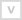 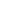 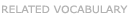 
Example phrases for this task 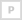 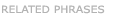 
Grammar points for this task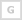 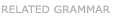 Watch the 5 native speaker video interviews.  Watch once with the Spanish transcripts (if necessary) then again without the transcripts.Record your own story, in Spanish, about an animal or pet you have had:  2 minutes or less.  Submit it to me via email:  rgaudet@pasco.k12.fl.us before the first day of school.  You can submit this anytime during the summer.  One way to do this is by using  audiopal.com.  It’s free.  You just have to sign up.  Do not use the text to speech function to record your message!2.  Reading – Read the 1-page story, <<Juchitán: La ciudad de las mujeres>> and answer activities 1 & 2. Highlight the information in the text that supports the answer you chose for the comprehension questions in activity 1.3.  Reading & Writing – Go to the website:  www.bbcmundo.com (or any other Spanish news website) and select 3 news articles that inspire a personal reaction.  It could be an article about a controversial or shocking topic in the news or simply a topic that holds personal interest for you.  Select 2 articles from 3 different themes, as listed below.Throughout the course, AP Spanish themes will cover:Desafíos mundiales 			Global ChallengesCiencia y tecnología 			Science and TechnologyLa Vida contemporánea 		Contemporary LifeIdentidades personales y públicas 	Personal and Public Identities	Familias y comunidades 		Families and CommunitiesBelleza y estética 			Beauty and AestheticsComplete the attached “Analisis de noticias” page with the following information for each article and answer all questions in Spanish.  You will need to print copies so that you have 3 ‘anáisis’ handouts:  one handout for each article.5 new words in Spanish and their English meaningWhat is the article about? (3-4 sentences)Why is it interesting? (3-4 sentences)What is your personal reaction to the article or what is your opinion about the author’s point of view? (8-12 sentences)4.  Listening practice - www.nationalspanishexam.org/ 	activities, practice Click on the tab “exam preparation” then select “online practice exercises” from the pull down menuGo to the listening comprehension box and complete 2 listening activities from each level: Level 4, Level 5 and Level 6.  The questions are in English, but the audio clip is in Spanish and it’s still a really good practice to help you get used to hearing and understanding Spanish.Write the correct answer for each one.5.  Vocabulario – You will be tested on the vocabulary from the following sections during the 1st quarter.  You can work in advance by practicing the following vocabulary words.  The more you learn in the summer, the easier it will be when we get to these readings during the school year!Go to quizlet.comSearch for and study the following vocabulary lists:		AP1 Tiempo de Juego		AP2  Tocar y Luchar		AP3a La situación de los pueblos del lago Atitlán – English definitions		AP3b La situación de los pueblos del lago Atitlán – definiciones en español		AP4a No sin mi móvil		AP4b No sin mi móvil. Nosotros no. (Temas) - New vocal in sentences		AP5  Nosotros, NoOptional Activities to review grammar:Grammar – go to: http://www.colby.edu/~bknelson/SLC/index.php or www.colby.edu/~bknelson/exercises/sitemap.html¡Nos vemos el primer día de las clases! ~Señora Gaudet